EM nº 00024/2024 MPOBrasília, 29 de Abril de 2024Senhor Presidente da República,1.                Proponho a abertura de crédito suplementar ao Orçamento Fiscal da União (Lei nº 14.822, de 22 de janeiro de 2024), no valor de R$ 426.220.771,00 (quatrocentos e vinte e seis milhões, duzentos e vinte mil, setecentos e setenta e um reais), em favor do Tribunal de Contas da União, da Justiça do Trabalho, e do Ministério Público da União, conforme Quadro anexo a esta Exposição de Motivos.2.                O crédito em pauta tem por objetivo fazer frente ao atendimento de despesas com Pessoal e Encargos Sociais, com a adequação dos recursos da ação 20TP - “Ativos Civis da União” às suas atuais necessidades de execução, no âmbito dos mencionados Órgãos.3.                O pleito em referência será viabilizado mediante Projeto de Lei, à conta de anulação de dotações orçamentárias, observado o disposto no art. 43, § 1º, inciso III, da Lei nº 4.320, de 17 de março de 1964, em conformidade com as prescrições do art. 167, inciso V, da Constituição.4.                No que se refere à obtenção da meta de resultado primário fixada para o corrente exercício, bem como aos limites individualizados para as despesas primárias, conforme o art. 3º da Lei Complementar nº 200, de 30 de agosto de 2023, vale informar, nos termos do art. 54, § 4º, da Lei nº 14.791, de 29 de dezembro de 2023, Lei de Diretrizes Orçamentárias para 2024, LDO-2024, que o crédito em questão está de acordo com o teor dos citados dispositivos.5.                Cabe mencionar, em relação ao disposto no inciso III do caput do art. 167 da Constituição Federal, "Regra de Ouro", que a alteração proposta reduz gastos com investimentos (GND 4) sem a correspondente redução da estimativa de receitas com operações de crédito, afetando negativamente o cumprimento da regra. Contudo, vale esclarecer que não restam mais receitas de operações de crédito condicionadas na LOA-2024, o que afasta a aplicação do disposto no § 1º do art. 64 da LDO-2024, devendo-se observar o disposto no § 2º do referido artigo, o qual dispõe que, após a redução do total de despesas condicionadas na forma prevista no § 3º do art. 22 da LDO-2024, eventual diferença entre as receitas de operações de crédito e as despesas de capital deverá ser adequada até o encerramento do exercício.6.                Em atendimento ao § 18 do art. 54 da LDO-2024, segue anexo o demonstrativo de desvios de valores cancelados neste crédito que ultrapassam vinte por cento do valor inicialmente estabelecido na Lei Orçamentária de 2024 para as referidas categorias.7.                Ressalte-se, por oportuno, que as alterações em pauta decorrem de solicitações formalizadas por meio do Sistema Integrado de Planejamento e Orçamento - SIOP e, de acordo com os Órgãos envolvidos, as programações objeto de cancelamento não sofrerão prejuízos na sua execução, uma vez que os remanejamentos foram decididos com base em projeções de suas possibilidades de dispêndio até o final do exercício, inclusive quanto à dotação ora cancelada em Reserva de Contingência, no âmbito do Tribunal de Contas da União, pois se refere a reserva para utilização em despesas de pessoal e encargos.8.                Diante do exposto, submeto à sua consideração o anexo Projeto de Lei, que visa efetivar a abertura de crédito suplementar.Respeitosamente,Assinado eletronicamente por: Simone Nassar TebetQUADRO ANEXO À EXPOSIÇÃO DE MOTIVOS DO MINISTÉRIO DO PLANEJAMENTO E ORÇAMENTO
No 24, DE 29/04/2024  R$ 1,00DiscriminaçãoSuplementaçãoOrigem dos RecursosTribunal de Contas da União961.522961.522Tribunal de Contas da União 961.522961.522Justiça do Trabalho405.903.449405.903.449Tribunal Superior do Trabalho 405.903.4490Conselho Superior da Justiça do Trabalho0405.903.449Ministério Público da União19.355.80019.355.800Ministério Público Federal2.113.0002.113.000Ministério Público Militar1.500.0001.500.000Ministério Público do Distrito Federal e dos Territórios3.492.8003.492.800Ministério Público do Trabalho12.250.00012.250.000Total426.220.771426.220.771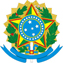 Ministério do Planejamento e OrçamentoMinistério do Planejamento e OrçamentoMinistério do Planejamento e OrçamentoMinistério do Planejamento e OrçamentoMinistério do Planejamento e OrçamentoMinistério do Planejamento e OrçamentoSIOP - Alterações OrçamentáriasSIOP - Alterações OrçamentáriasSIOP - Alterações OrçamentáriasSIOP - Alterações OrçamentáriasSIOP - Alterações OrçamentáriasSIOP - Alterações OrçamentáriasExercício: 2024Exercício: 2024Exercício: 2024Exercício: 2024Exercício: 2024Exercício: 2024Exercício: 2024Exercício: 2024Exercício: 2024RELATÓRIO DEMONSTRATIVO DOS DESVIOSRELATÓRIO DEMONSTRATIVO DOS DESVIOSRELATÓRIO DEMONSTRATIVO DOS DESVIOSRELATÓRIO DEMONSTRATIVO DOS DESVIOSRELATÓRIO DEMONSTRATIVO DOS DESVIOSRELATÓRIO DEMONSTRATIVO DOS DESVIOS(Art.54, §18, da Lei nº 14.791, de 29 de dezembro de 2023)(Art.54, §18, da Lei nº 14.791, de 29 de dezembro de 2023)(Art.54, §18, da Lei nº 14.791, de 29 de dezembro de 2023)(Art.54, §18, da Lei nº 14.791, de 29 de dezembro de 2023)(Art.54, §18, da Lei nº 14.791, de 29 de dezembro de 2023)(Art.54, §18, da Lei nº 14.791, de 29 de dezembro de 2023)(Art.54, §18, da Lei nº 14.791, de 29 de dezembro de 2023)(Art.54, §18, da Lei nº 14.791, de 29 de dezembro de 2023)(Art.54, §18, da Lei nº 14.791, de 29 de dezembro de 2023)(Art.54, §18, da Lei nº 14.791, de 29 de dezembro de 2023)(Art.54, §18, da Lei nº 14.791, de 29 de dezembro de 2023)(Art.54, §18, da Lei nº 14.791, de 29 de dezembro de 2023)(Art.54, §18, da Lei nº 14.791, de 29 de dezembro de 2023)(Art.54, §18, da Lei nº 14.791, de 29 de dezembro de 2023)(Art.54, §18, da Lei nº 14.791, de 29 de dezembro de 2023)R$ 1,00R$ 1,00ProgramaçãoProgramaçãoProgramaçãoProgramaçãoProgramaçãoProgramaçãoLOA
(A)Dotação
Atual (B)Dotação
Atual (B)Créditos em
Tramitação (C)Créditos em
Tramitação (C)Valor deste
Crédito (D)Dotação Resultante
(E) = B + C + DDotação Resultante
(E) = B + C + DDesvio em Relação à
LOA (F) = (E - A) / ADesvio em Relação à
LOA (F) = (E - A) / ADesvio em Relação à
LOA (F) = (E - A) / A10.15126.02.122.0033.4256.0001 - Apreciação de Causas na Justiça do Trabalho - Nacional10.15126.02.122.0033.4256.0001 - Apreciação de Causas na Justiça do Trabalho - Nacional10.15126.02.122.0033.4256.0001 - Apreciação de Causas na Justiça do Trabalho - Nacional10.15126.02.122.0033.4256.0001 - Apreciação de Causas na Justiça do Trabalho - Nacional10.15126.02.122.0033.4256.0001 - Apreciação de Causas na Justiça do Trabalho - Nacional10.15126.02.122.0033.4256.0001 - Apreciação de Causas na Justiça do Trabalho - Nacional579.862.070405.903.449405.903.44900-405.903.44900-100,00 %-100,00 %-100,00 %10.34102.03.122.0031.12DN.3341 - Construção do Edifício-Sede da Procuradoria da Justiça Militar no Rio de Janeiro - RJ - No Município do Rio de Janeiro - RJ10.34102.03.122.0031.12DN.3341 - Construção do Edifício-Sede da Procuradoria da Justiça Militar no Rio de Janeiro - RJ - No Município do Rio de Janeiro - RJ10.34102.03.122.0031.12DN.3341 - Construção do Edifício-Sede da Procuradoria da Justiça Militar no Rio de Janeiro - RJ - No Município do Rio de Janeiro - RJ10.34102.03.122.0031.12DN.3341 - Construção do Edifício-Sede da Procuradoria da Justiça Militar no Rio de Janeiro - RJ - No Município do Rio de Janeiro - RJ10.34102.03.122.0031.12DN.3341 - Construção do Edifício-Sede da Procuradoria da Justiça Militar no Rio de Janeiro - RJ - No Município do Rio de Janeiro - RJ10.34102.03.122.0031.12DN.3341 - Construção do Edifício-Sede da Procuradoria da Justiça Militar no Rio de Janeiro - RJ - No Município do Rio de Janeiro - RJ1.995.5201.995.5201.995.52000-1.500.000495.520495.520-75,17 %-75,17 %-75,17 %10.34101.03.122.0031.15ZH.5258 - Construção do Edifício-Sede da Procuradoria da República em Ponta Porã - MS - No Município de Ponta Porã - MS10.34101.03.122.0031.15ZH.5258 - Construção do Edifício-Sede da Procuradoria da República em Ponta Porã - MS - No Município de Ponta Porã - MS10.34101.03.122.0031.15ZH.5258 - Construção do Edifício-Sede da Procuradoria da República em Ponta Porã - MS - No Município de Ponta Porã - MS10.34101.03.122.0031.15ZH.5258 - Construção do Edifício-Sede da Procuradoria da República em Ponta Porã - MS - No Município de Ponta Porã - MS10.34101.03.122.0031.15ZH.5258 - Construção do Edifício-Sede da Procuradoria da República em Ponta Porã - MS - No Município de Ponta Porã - MS10.34101.03.122.0031.15ZH.5258 - Construção do Edifício-Sede da Procuradoria da República em Ponta Porã - MS - No Município de Ponta Porã - MS997.760997.760997.76000-707.500290.260290.260-70,91 %-70,91 %-70,91 %10.34101.03.122.0031.15ZG.2338 - Construção do Edifício-Sede da Procuradoria da República em Vitória da Conquista - BA - No Município de Vitória da Conquista - BA10.34101.03.122.0031.15ZG.2338 - Construção do Edifício-Sede da Procuradoria da República em Vitória da Conquista - BA - No Município de Vitória da Conquista - BA10.34101.03.122.0031.15ZG.2338 - Construção do Edifício-Sede da Procuradoria da República em Vitória da Conquista - BA - No Município de Vitória da Conquista - BA10.34101.03.122.0031.15ZG.2338 - Construção do Edifício-Sede da Procuradoria da República em Vitória da Conquista - BA - No Município de Vitória da Conquista - BA10.34101.03.122.0031.15ZG.2338 - Construção do Edifício-Sede da Procuradoria da República em Vitória da Conquista - BA - No Município de Vitória da Conquista - BA10.34101.03.122.0031.15ZG.2338 - Construção do Edifício-Sede da Procuradoria da República em Vitória da Conquista - BA - No Município de Vitória da Conquista - BA1.995.5201.995.5201.995.52000-1.405.500590.020590.020-70,43 %-70,43 %-70,43 %10.34104.03.122.0031.15VR.5664 - Construção do Edifício-Sede da Procuradoria Geral do Trabalho em Brasília - DF - Em Brasília - DF10.34104.03.122.0031.15VR.5664 - Construção do Edifício-Sede da Procuradoria Geral do Trabalho em Brasília - DF - Em Brasília - DF10.34104.03.122.0031.15VR.5664 - Construção do Edifício-Sede da Procuradoria Geral do Trabalho em Brasília - DF - Em Brasília - DF10.34104.03.122.0031.15VR.5664 - Construção do Edifício-Sede da Procuradoria Geral do Trabalho em Brasília - DF - Em Brasília - DF10.34104.03.122.0031.15VR.5664 - Construção do Edifício-Sede da Procuradoria Geral do Trabalho em Brasília - DF - Em Brasília - DF10.34104.03.122.0031.15VR.5664 - Construção do Edifício-Sede da Procuradoria Geral do Trabalho em Brasília - DF - Em Brasília - DF498.880498.880498.88000-350.000148.880148.880-70,16 %-70,16 %-70,16 %10.34104.03.122.0031.15XO.1795 - Ampliação do Anexo-Sede da Procuradoria Regional do Trabalho da 19ª Região de Maceió - AL - No Município de Maceió - AL10.34104.03.122.0031.15XO.1795 - Ampliação do Anexo-Sede da Procuradoria Regional do Trabalho da 19ª Região de Maceió - AL - No Município de Maceió - AL10.34104.03.122.0031.15XO.1795 - Ampliação do Anexo-Sede da Procuradoria Regional do Trabalho da 19ª Região de Maceió - AL - No Município de Maceió - AL10.34104.03.122.0031.15XO.1795 - Ampliação do Anexo-Sede da Procuradoria Regional do Trabalho da 19ª Região de Maceió - AL - No Município de Maceió - AL10.34104.03.122.0031.15XO.1795 - Ampliação do Anexo-Sede da Procuradoria Regional do Trabalho da 19ª Região de Maceió - AL - No Município de Maceió - AL10.34104.03.122.0031.15XO.1795 - Ampliação do Anexo-Sede da Procuradoria Regional do Trabalho da 19ª Região de Maceió - AL - No Município de Maceió - AL5.986.5605.986.5605.986.56000-4.200.0001.786.5601.786.560-70,16 %-70,16 %-70,16 %10.34104.03.122.0031.15XP.1695 - Ampliação do Anexo-Sede da Procuradoria Regional do Trabalho da 6ª Região do Recife - PE - No Município de Recife - PE10.34104.03.122.0031.15XP.1695 - Ampliação do Anexo-Sede da Procuradoria Regional do Trabalho da 6ª Região do Recife - PE - No Município de Recife - PE10.34104.03.122.0031.15XP.1695 - Ampliação do Anexo-Sede da Procuradoria Regional do Trabalho da 6ª Região do Recife - PE - No Município de Recife - PE10.34104.03.122.0031.15XP.1695 - Ampliação do Anexo-Sede da Procuradoria Regional do Trabalho da 6ª Região do Recife - PE - No Município de Recife - PE10.34104.03.122.0031.15XP.1695 - Ampliação do Anexo-Sede da Procuradoria Regional do Trabalho da 6ª Região do Recife - PE - No Município de Recife - PE10.34104.03.122.0031.15XP.1695 - Ampliação do Anexo-Sede da Procuradoria Regional do Trabalho da 6ª Região do Recife - PE - No Município de Recife - PE498.880498.880498.88000-350.000148.880148.880-70,16 %-70,16 %-70,16 %10.34104.03.122.0031.15Y0.0734 - Construção do Edifício-sede da Procuradoria Regional do Trabalho em São Luís - MA - No Município de São Luís - MA10.34104.03.122.0031.15Y0.0734 - Construção do Edifício-sede da Procuradoria Regional do Trabalho em São Luís - MA - No Município de São Luís - MA10.34104.03.122.0031.15Y0.0734 - Construção do Edifício-sede da Procuradoria Regional do Trabalho em São Luís - MA - No Município de São Luís - MA10.34104.03.122.0031.15Y0.0734 - Construção do Edifício-sede da Procuradoria Regional do Trabalho em São Luís - MA - No Município de São Luís - MA10.34104.03.122.0031.15Y0.0734 - Construção do Edifício-sede da Procuradoria Regional do Trabalho em São Luís - MA - No Município de São Luís - MA10.34104.03.122.0031.15Y0.0734 - Construção do Edifício-sede da Procuradoria Regional do Trabalho em São Luís - MA - No Município de São Luís - MA8.979.8418.979.8418.979.84100-6.300.0002.679.8412.679.841-70,16 %-70,16 %-70,16 %10.34104.03.122.0031.15ZI.3303 - Construção do Edifício-sede da Procuradoria do Trabalho em Itaguaí - RJ - No Município de Itaguaí - RJ10.34104.03.122.0031.15ZI.3303 - Construção do Edifício-sede da Procuradoria do Trabalho em Itaguaí - RJ - No Município de Itaguaí - RJ10.34104.03.122.0031.15ZI.3303 - Construção do Edifício-sede da Procuradoria do Trabalho em Itaguaí - RJ - No Município de Itaguaí - RJ10.34104.03.122.0031.15ZI.3303 - Construção do Edifício-sede da Procuradoria do Trabalho em Itaguaí - RJ - No Município de Itaguaí - RJ10.34104.03.122.0031.15ZI.3303 - Construção do Edifício-sede da Procuradoria do Trabalho em Itaguaí - RJ - No Município de Itaguaí - RJ10.34104.03.122.0031.15ZI.3303 - Construção do Edifício-sede da Procuradoria do Trabalho em Itaguaí - RJ - No Município de Itaguaí - RJ1.496.6401.496.6401.496.64000-1.050.000446.640446.640-70,16 %-70,16 %-70,16 %10.34103.03.122.0031.15XM.0053 - Construção do Edifício-Sede da Promotoria de Justiça de Sobradinho - DF - No Distrito Federal10.34103.03.122.0031.15XM.0053 - Construção do Edifício-Sede da Promotoria de Justiça de Sobradinho - DF - No Distrito Federal10.34103.03.122.0031.15XM.0053 - Construção do Edifício-Sede da Promotoria de Justiça de Sobradinho - DF - No Distrito Federal10.34103.03.122.0031.15XM.0053 - Construção do Edifício-Sede da Promotoria de Justiça de Sobradinho - DF - No Distrito Federal10.34103.03.122.0031.15XM.0053 - Construção do Edifício-Sede da Promotoria de Justiça de Sobradinho - DF - No Distrito Federal10.34103.03.122.0031.15XM.0053 - Construção do Edifício-Sede da Promotoria de Justiça de Sobradinho - DF - No Distrito Federal4.988.8004.988.8004.988.80000-3.492.8001.496.0001.496.000-70,01 %-70,01 %-70,01 %SIOP - http://www.siop.planejamento.gov.brSIOP - http://www.siop.planejamento.gov.brSIOP - http://www.siop.planejamento.gov.brSIOP - http://www.siop.planejamento.gov.brSIOP - http://www.siop.planejamento.gov.br19/04/2024 10:0619/04/2024 10:0619/04/2024 10:06Página 1 dePágina 1 de 1SIOP - http://www.siop.planejamento.gov.brSIOP - http://www.siop.planejamento.gov.brSIOP - http://www.siop.planejamento.gov.brSIOP - http://www.siop.planejamento.gov.brSIOP - http://www.siop.planejamento.gov.br19/04/2024 10:0619/04/2024 10:0619/04/2024 10:06Página 1 dePágina 1 de 1